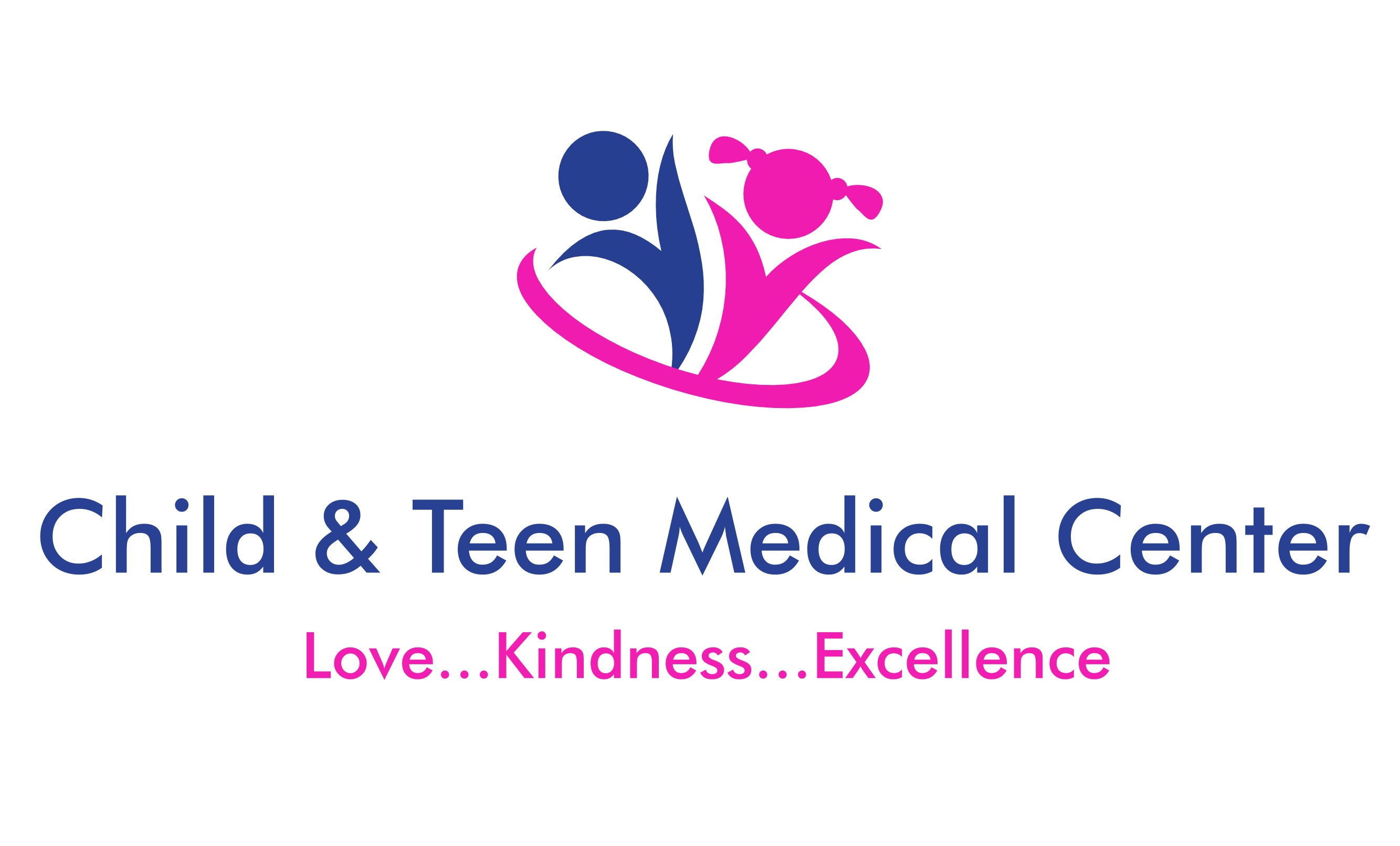 BronchiolitisAn infection of the respiratory tract. The tiny airways (bronchioles) become infected with a virus—causes swelling and fill with mucous. As a result, it can make breathing difficult. It is more common during the winter months. Most often affects infants and young children (<2 years) because their airways are small and easily blocked. More common in premature babies, children with lung or heart problems, and kids with weak immune systems. Often caused by respiratory syncytial virus (RSV), but also by common cold or influenza763-333-7733 24-hour access to careFAX:763-333-7711childandteenmedicalcenter.cominfo@childandteenmedicalcenter.comLOCATIONS:Blaine:11107 Ulysses Street NE, Suite 100Blaine, MN 55434Fridley:7225 University Ave NEFridley, MN 55432PROVIDERS:Kaylee Adams, CNPJennifer Benton, CNPCatherine Chang, MD John Hollerud, MDJennifer Rousseau, MDStephen Sitrin, MDBenjamin Williams, CNP Molly Wirtz, CNPWHAT to Expect:Cough, fever, stuffy nose/congestionPoor nursing/bottling and eating due to nasal congestionAt clinic visit: nasal swab for testing, provider examination, pulse oximeter (check child’s oxygen levels)IMPORTANT TO KNOW:Kids in daycare, have siblings in school or are around secondhand smoke have higher riskOlder children and adults can get bronchiolitis, but symptoms are usually very mildSpread through laughing, talking, coughing, or sneezing; touching things that have mucous on them and then touching your eyes, nose or mouthNo treatment. Most children recover at home. Some instances children can develop difficulty breathing and wheezing in lungs.Clear nasal congestion with nasal aspirator and saline, especially prior to feeding and sleepHumidifier or vaporizer in roomClear liquids (Pedialyte or water) if not tolerating formula or breastmilkSymptoms can last 1-2 weeks, sometimes several weeksChild likely to wheeze with future colds/illnesses that seasonWHen to call the clinic:Fast, shallow breathing, belly moving up and down quicklyAreas below and between the ribs sink in as child breathesNostrils flaringFussy and not able to be consoledPoor feeding, not easily woken for feedingsFew wet diapersMedication Dosages for Current Weight (       )Acetaminophen (Tylenol):                    every 4-6 hoursIbuprofen (Motrin or Advil):                   every 6 hours